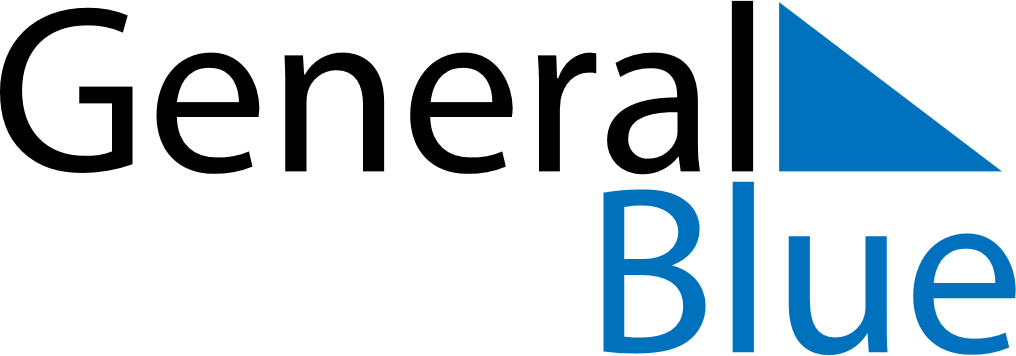 February 2024February 2024February 2024February 2024February 2024February 2024Montreux, Vaud, SwitzerlandMontreux, Vaud, SwitzerlandMontreux, Vaud, SwitzerlandMontreux, Vaud, SwitzerlandMontreux, Vaud, SwitzerlandMontreux, Vaud, SwitzerlandSunday Monday Tuesday Wednesday Thursday Friday Saturday 1 2 3 Sunrise: 7:56 AM Sunset: 5:34 PM Daylight: 9 hours and 37 minutes. Sunrise: 7:55 AM Sunset: 5:36 PM Daylight: 9 hours and 40 minutes. Sunrise: 7:54 AM Sunset: 5:37 PM Daylight: 9 hours and 43 minutes. 4 5 6 7 8 9 10 Sunrise: 7:53 AM Sunset: 5:39 PM Daylight: 9 hours and 45 minutes. Sunrise: 7:51 AM Sunset: 5:40 PM Daylight: 9 hours and 48 minutes. Sunrise: 7:50 AM Sunset: 5:42 PM Daylight: 9 hours and 51 minutes. Sunrise: 7:49 AM Sunset: 5:43 PM Daylight: 9 hours and 54 minutes. Sunrise: 7:47 AM Sunset: 5:45 PM Daylight: 9 hours and 57 minutes. Sunrise: 7:46 AM Sunset: 5:46 PM Daylight: 10 hours and 0 minutes. Sunrise: 7:44 AM Sunset: 5:48 PM Daylight: 10 hours and 3 minutes. 11 12 13 14 15 16 17 Sunrise: 7:43 AM Sunset: 5:49 PM Daylight: 10 hours and 6 minutes. Sunrise: 7:41 AM Sunset: 5:51 PM Daylight: 10 hours and 9 minutes. Sunrise: 7:40 AM Sunset: 5:52 PM Daylight: 10 hours and 12 minutes. Sunrise: 7:38 AM Sunset: 5:54 PM Daylight: 10 hours and 15 minutes. Sunrise: 7:37 AM Sunset: 5:55 PM Daylight: 10 hours and 18 minutes. Sunrise: 7:35 AM Sunset: 5:57 PM Daylight: 10 hours and 21 minutes. Sunrise: 7:34 AM Sunset: 5:58 PM Daylight: 10 hours and 24 minutes. 18 19 20 21 22 23 24 Sunrise: 7:32 AM Sunset: 6:00 PM Daylight: 10 hours and 27 minutes. Sunrise: 7:30 AM Sunset: 6:01 PM Daylight: 10 hours and 30 minutes. Sunrise: 7:29 AM Sunset: 6:03 PM Daylight: 10 hours and 34 minutes. Sunrise: 7:27 AM Sunset: 6:04 PM Daylight: 10 hours and 37 minutes. Sunrise: 7:25 AM Sunset: 6:06 PM Daylight: 10 hours and 40 minutes. Sunrise: 7:23 AM Sunset: 6:07 PM Daylight: 10 hours and 43 minutes. Sunrise: 7:22 AM Sunset: 6:09 PM Daylight: 10 hours and 46 minutes. 25 26 27 28 29 Sunrise: 7:20 AM Sunset: 6:10 PM Daylight: 10 hours and 50 minutes. Sunrise: 7:18 AM Sunset: 6:12 PM Daylight: 10 hours and 53 minutes. Sunrise: 7:16 AM Sunset: 6:13 PM Daylight: 10 hours and 56 minutes. Sunrise: 7:15 AM Sunset: 6:14 PM Daylight: 10 hours and 59 minutes. Sunrise: 7:13 AM Sunset: 6:16 PM Daylight: 11 hours and 3 minutes. 